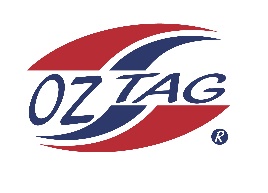  2023 Engadine/Heathcote                                    Under 13 Boys Representative Congratulations to the following players selected in the under 13 Boys squad to represent Heathcote/Engadine.                                                                                           COACH: Adam Peek – 0416 342 647                                       MANAGER: Brad Routh – 0409 201 1801Fletcher Ablett2Coby Anttilla   3Ethan Coleman4Levi Dawson5Jack Gurney6Corey Hayward7Ryder Lupton 8Dane McKeon9Chase Nisbet10Bailen Oates11Cash Peek12Zac Porter13Brodie Routh14Zeplin Sauvan15Phoenix Smith16Deakin StruthersShadows (in no particular order)17Mitch Bowling18Taj Liddy19Dylan Sammut20Cooper Wisdom